网约车APP使用流程济南爱国信息科技有限公司2017-05-12目录一、	前提	3二、	乘客叫车	3三、	司机收到订单	4四、	司机接到乘客	7五、	乘客上车	8六、	司机显示订单	9七、	乘客显示路线	10八、	司机确认订单结束	10九、	乘客支付与评价	13移动定位手机客户端是android手机客户端，方便用户便捷、及时、有效的查看和管理车辆信息。可以在地图上直观的看到车辆的最新信息、查看车辆行驶轨迹等信息。前提乘客或司机可以通过在出租车上扫码下载APP或到网站下载。司机必须将个人的以下资料上传至服务器进行资料验证，并审核通过才可以收到派车信息，否则无法接收到。司机认证信息需要提供以下信息：姓名、从业资格证号、身份证号、出租车公司名称、车牌号证书照片需要提供以下：驾驶证、行驶证、人车合影照、网络预约出租车证司机在注册时选择对应的公司和车辆。乘客叫车乘客可以有两种方式选择：在起点处输入上车位置。将地图拖动 到上车位置。然后输入或选择终点后，将显示下表中的左图，点击马上叫车会出现右图样式。一般乘客的叫车会在30秒左右收到回复，无论司机是否应答。司机收到订单在乘客发出叫车后，在一定距离范围内的通过审核的司机将收到如下的订单信息：距离范围的选择规则如下：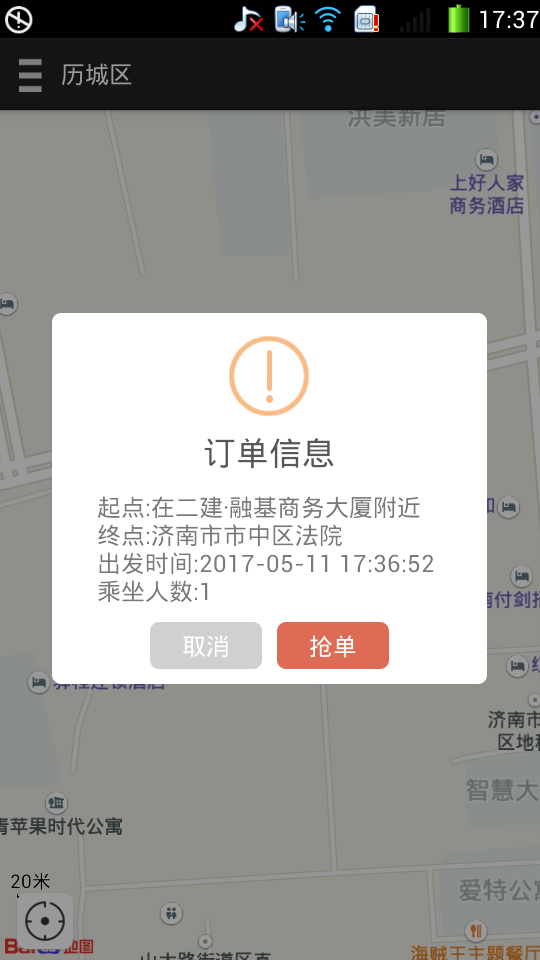 司机收到信息后，需要点击抢单才会将信息发至平台进行抢单。平台目前以司机的抢单速度为依据，最先抢单的将获得成功，其它司机将得到订单已被抢的通知。司机抢单成功后乘客端会立即收到司机接单通知，如下图：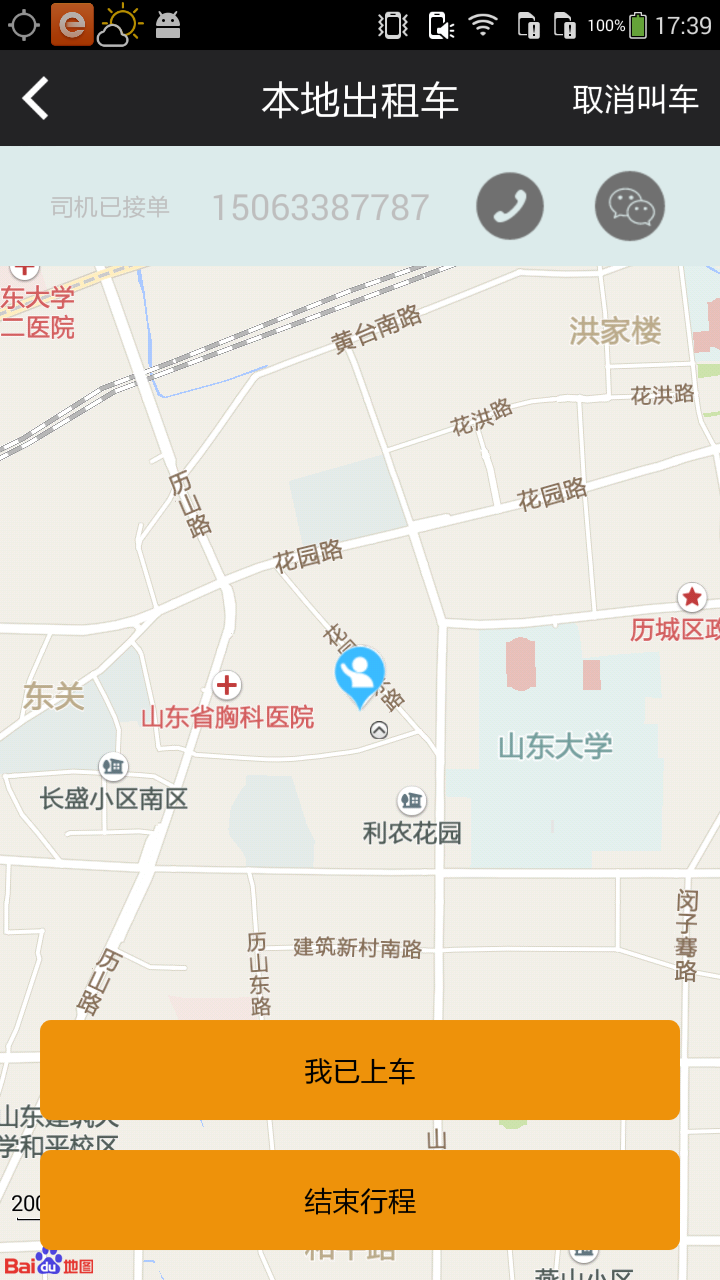 司机接单后的界面显示如下：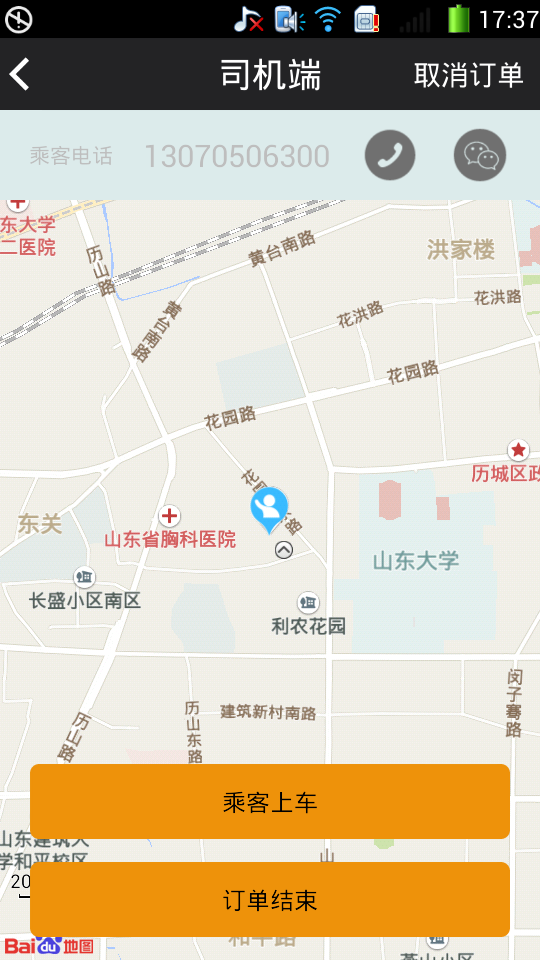 上面将实时显示乘客的位置信息，以便司机可以更快的找到乘客。司机接到乘客在司机接到乘客后，需要点击乘客上车，如下图：司机必须进行此步操作，否则将无法计费。最终的损失将由司机自行承担。注：后台管理人员应该在司机审核通过前先在平台上通过【更多命令】-【远程调价】设置此车辆的营运相关数据，否则将会记费错误。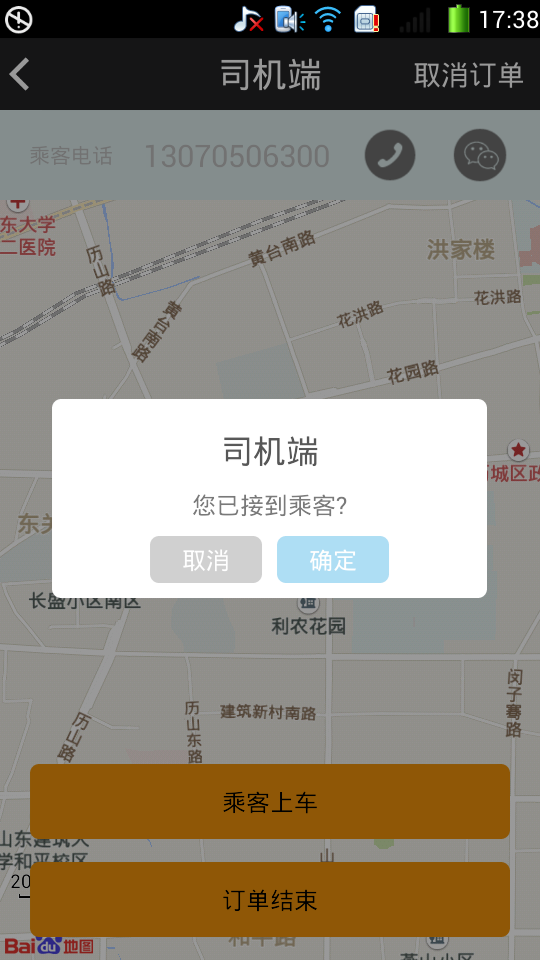 乘客上车在司机接单后，当乘客确认车辆无误后，可以点击【我已上车】。此操作对后台计费不产生影响。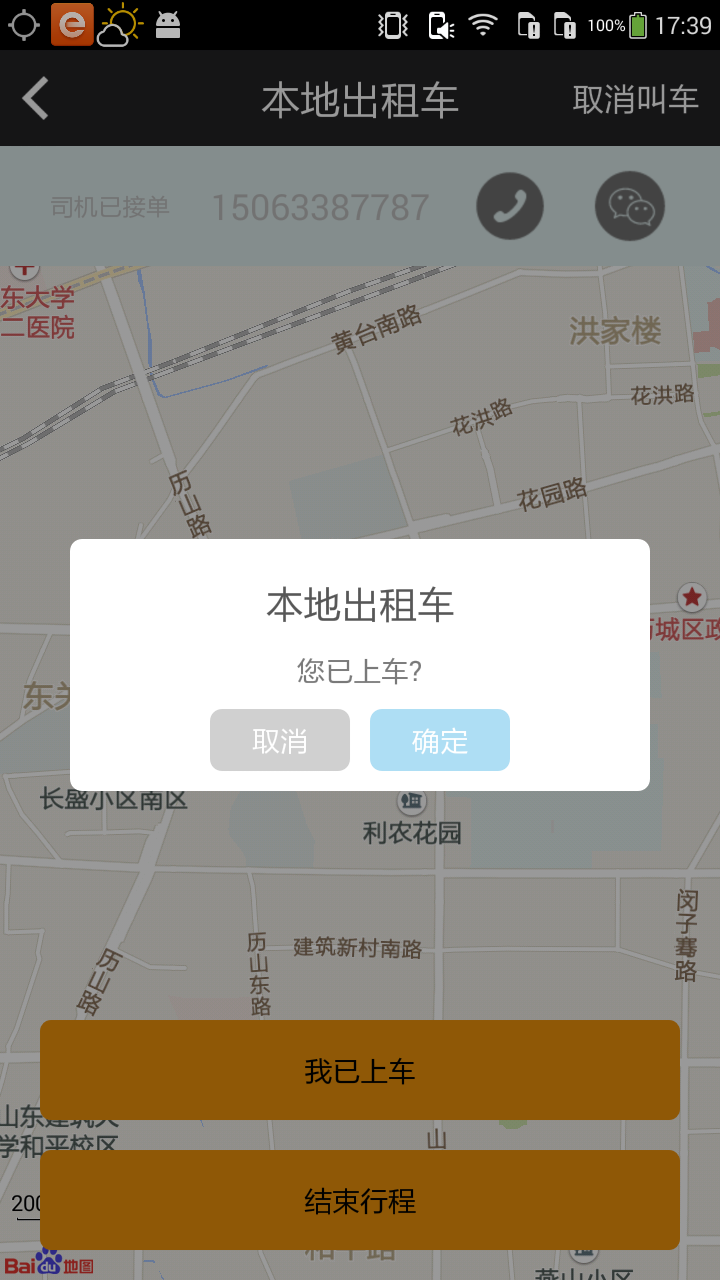 司机显示订单在司机确认乘客上车后将自动规划出行程，司机应该与乘客确认当前行程无误。司机应该按规划线路行驶，避免引起误会。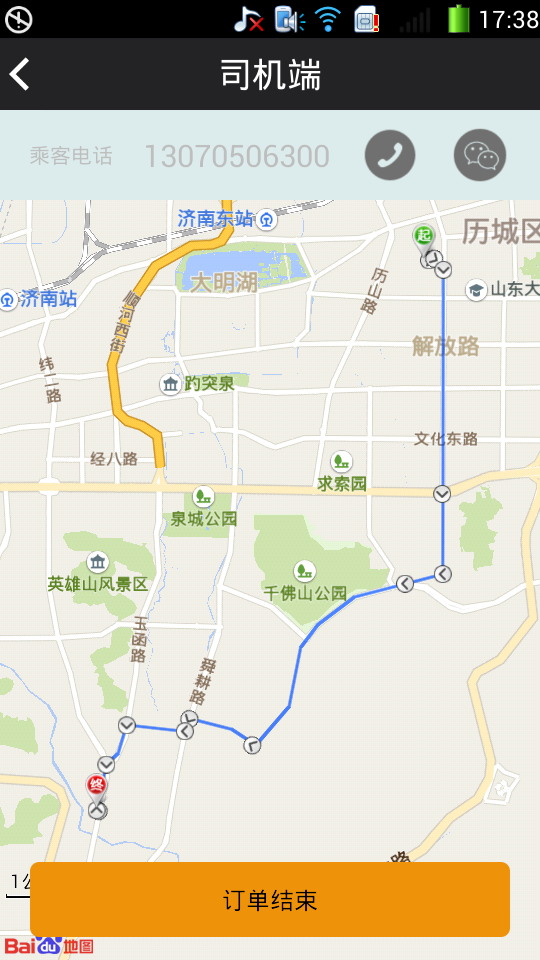 乘客显示路线乘客端在确认上车后将显示与司机端相同的规划线路。司机确认订单结束在司机确认订单结束后，将先弹出确认界面（下左图），在确定后，将显示计费界面（下右图）。同时在乘客端将显示如下界面，乘客需要点击【前往付款】才可以进行网络支付。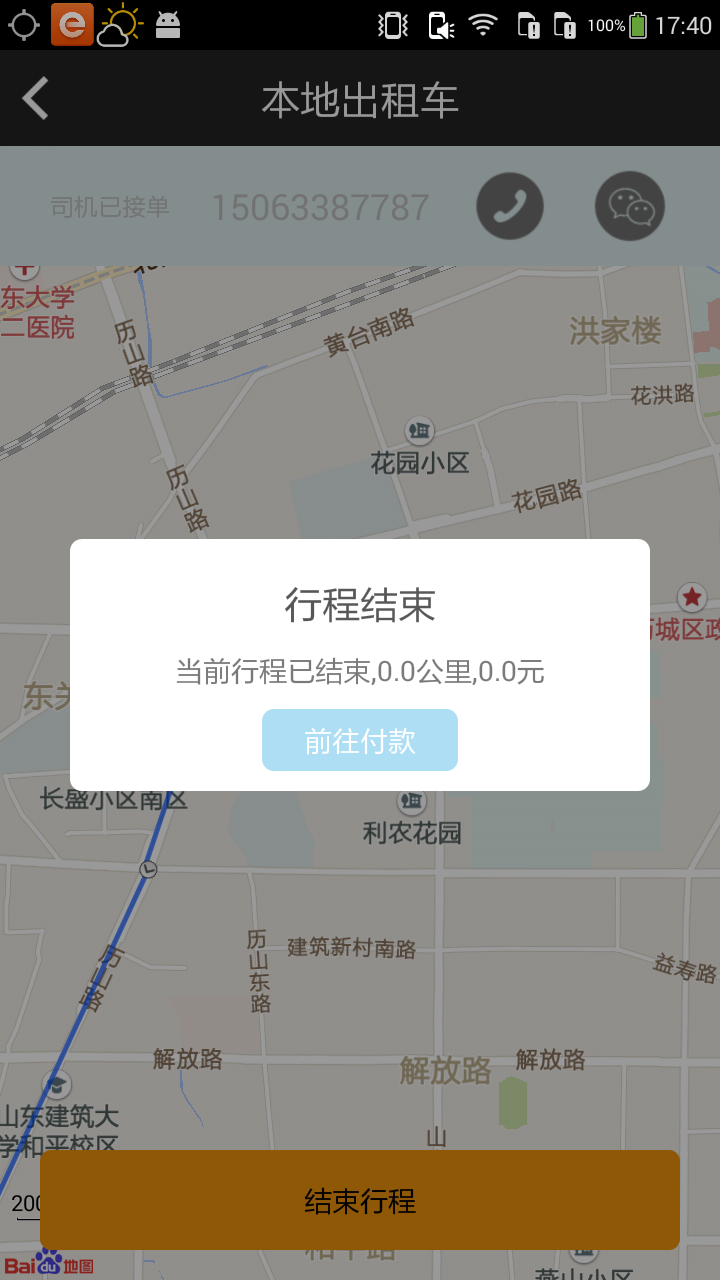 乘客支付与评价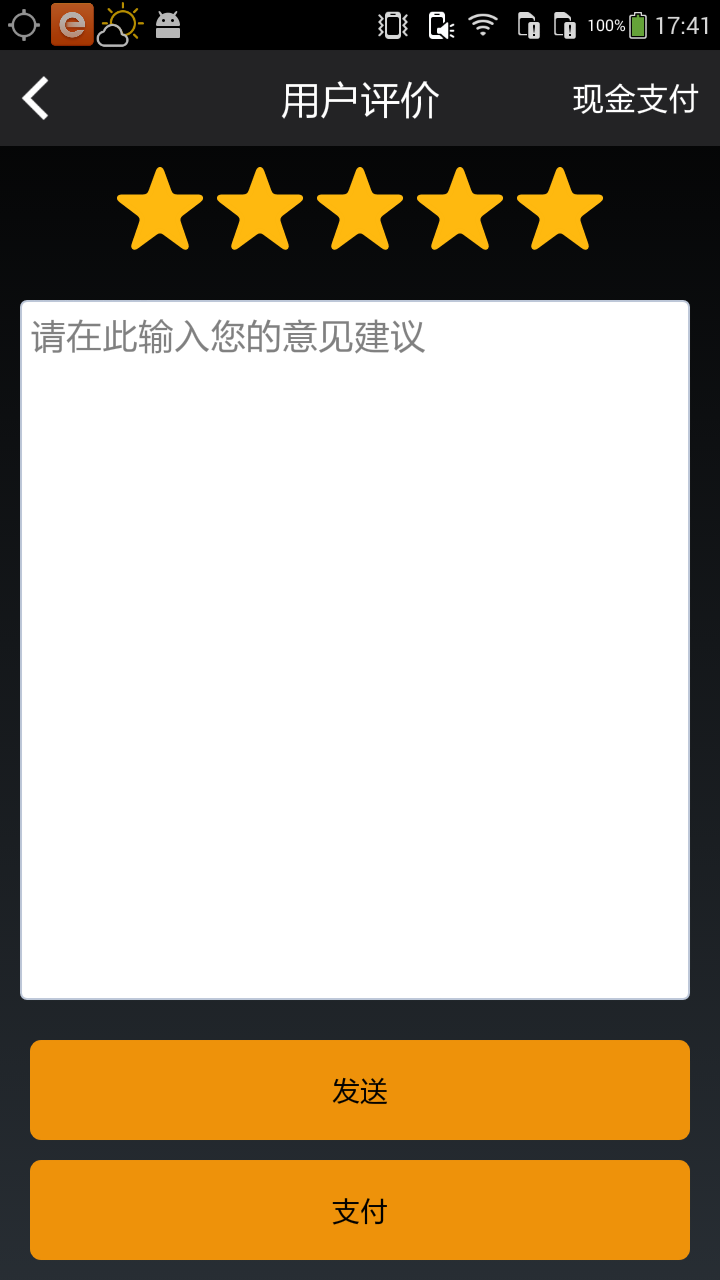 乘客可以现金支付也可以网上支付（目前尚未对接）。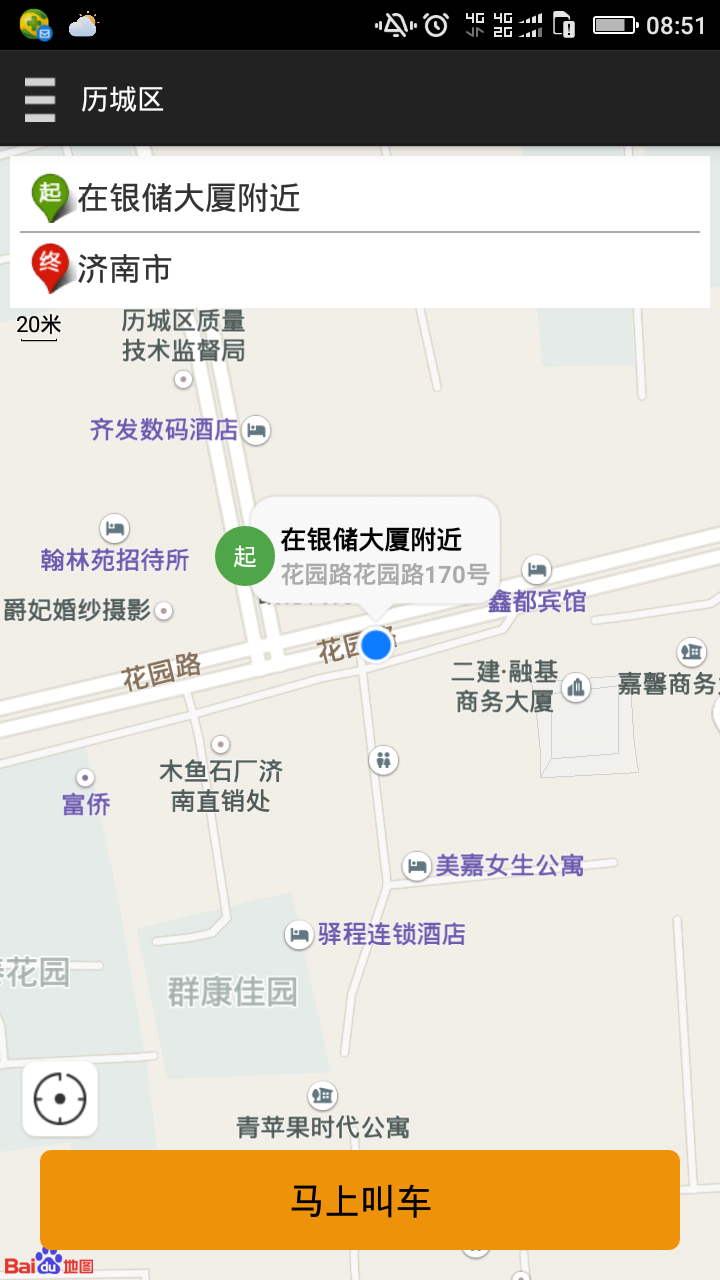 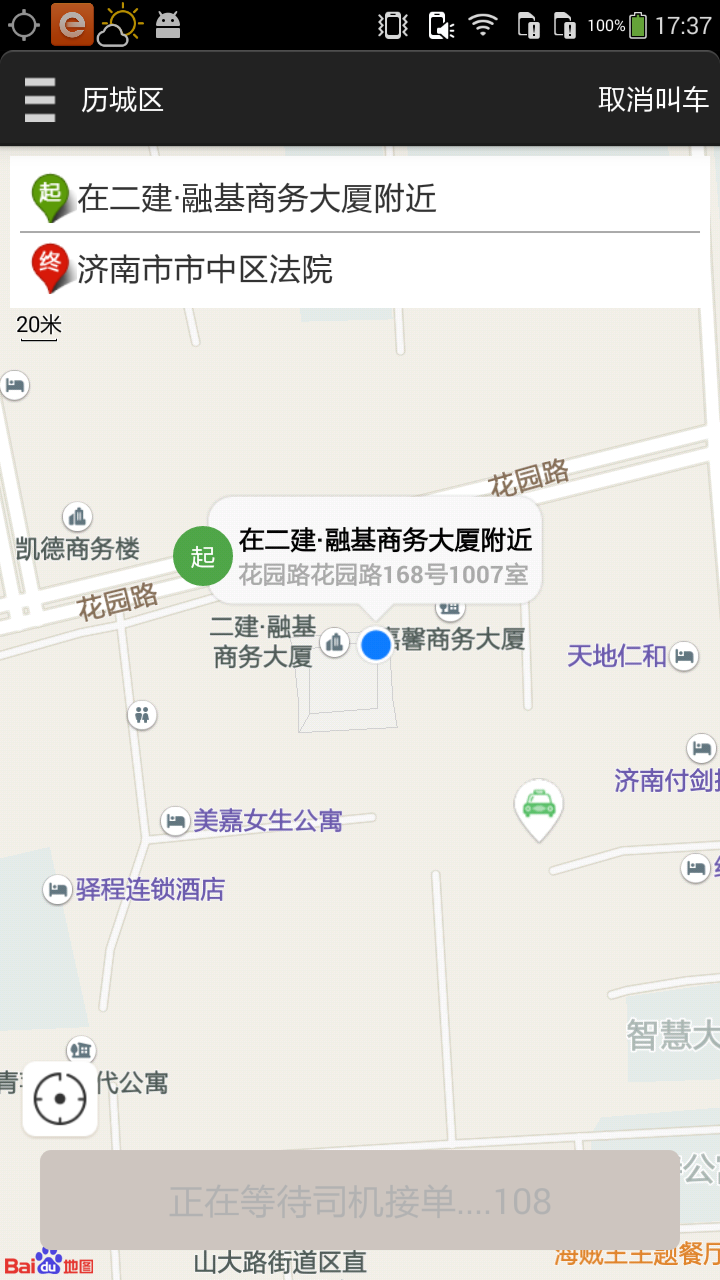 距离范围数量700米大于等于10辆，通知此范围的车1000米大于等于10辆，通知此范围的车1500米有则通知此范围的车无则返回没有车辆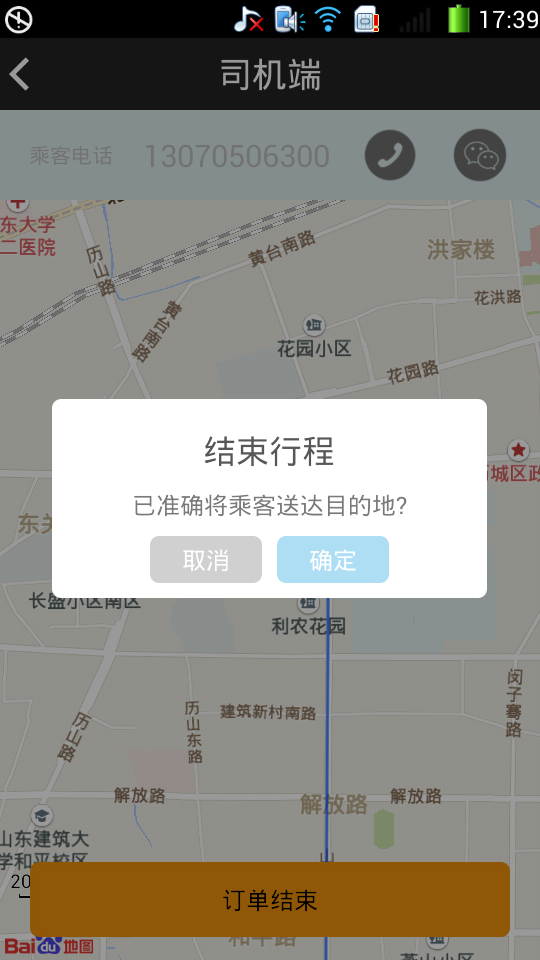 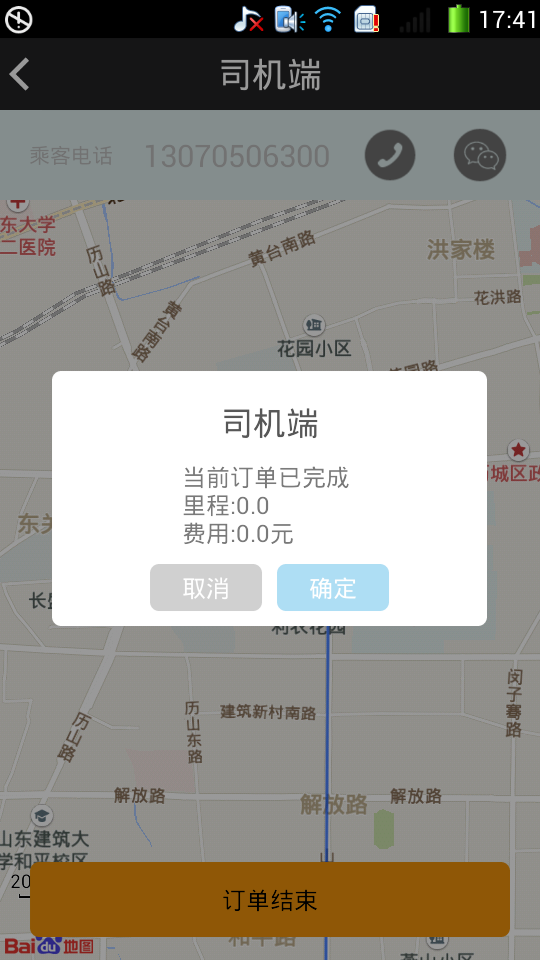 